ОФИЦИАЛЬНОУведомлениео подготовке проекта нормативного правового актаПроект постановления Администрации сельского поселения Малый Толкай муниципального района Похвистневский  Самарской области «Об имущественной поддержке субъектов малого и среднего предпринимательства и организаций,  образующих инфраструктуру поддержки субъектов малого и среднего предпринимательства при предоставлении  муниципального имущества сельского поселения Малый Толкай муниципального района Похвистневский Самарской области». Настоящим Администрация сельского поселения Малый Толкай муниципального района Похвистневский Самарской области извещает о начале обсуждения разрабатываемого проекта постановления   Администрации сельского  поселения Малый Толкай муниципального района Похвистневский  Самарской области «Об имущественной поддержке субъектов малого и среднего предпринимательства и организаций,  образующих инфраструктуру поддержки субъектов малого и среднего предпринимательства при предоставлении  муниципального имущества сельского поселения Малый Толкай муниципального района Похвистневский Самарской области»  и сборе предложений заинтересованных лиц.Предложения принимаются по адресу: 446468, Самарская область, Похвистневский район, с. Малый Толкай, ул. Молодежная, д. 2Б, а также по адресу электронной почты: m-tolkai@mail.ru.Срок приема предложений заинтересованных лиц c 12.03.2019 по 19.03.2019 включительно.Предложения вносятся относительно содержания проекта нормативного акта, возможных последствий его применения и альтернативных вариантов правового регулирования, а также относительно совершенствования практики применения действующих нормативных правовых актов, исключающего необходимость принятия проекта нормативного правового акта.Предполагаемый срок вступления в силу проекта нормативного акта в случае его принятия – по истечении 10 дней со дня его официального опубликования.Проект нормативного акта разрабатывается в соответствии
с Планом мероприятий региональной составляющей федерального проекта «Улучшение условий ведения предпринимательской деятельности»,
утвержденный протоколом Совета по национальным и приоритетным
проектам Самарской области от 29.12.2018 № ДА-1, в рамках Национального
проекта «Малое и среднее предпринимательство и поддержка индивидуальной предпринимательской инициативы». Цель предлагаемого правового регулирования:Проект нормативного правового акта разработан в целях приведения его, в соответствие федеральному законодательству (Федеральный закон от 03.07.2018 № 185-ФЗ «О внесении изменений в отдельные законодательные акты Российской Федерации
в целях расширения имущественной поддержки субъектов малого и среднего предпринимательства»).Круг субъектов, на которых будет распространено действие проекта нормативного акта в случае его принятия, а также сведения о необходимости или отсутствии необходимости установления переходного периода при введении в действие проекта нормативного акта в случае его принятия.Действие проекта нормативного правового акта распространяется на субъектов МСП.Необходимость установления переходного периода при введении в действие проекта нормативного акта в случае его принятия отсутствует.Информация об органе-разработчике:Администрация сельского поселения Малый Толкай муниципального района Похвистневский Самарской области4464689, Самарская область, Похвистневский район, с. Малый Толкай, ул. Молодежная, д. 2Б. Телефон (846) 56 54140., E-mail: m-tolkai@mail.ruПояснительная Запискак проекту постановления Администрации сельского поселения Малый Толкай муниципального района Похвистневский  Самарской области «Об имущественной поддержке субъектов малого и среднего предпринимательства и организаций,  образующих инфраструктуру поддержки субъектов малого и среднего предпринимательства при предоставлении  муниципального имущества сельского поселения Малый Толкай муниципального района Похвистневский Самарской области».Федеральным законом от 03.07.2018 № 185-ФЗ «О внесении изменений в отдельные законодательные акты Российской Федерации в целях расширения имущественной поддержки субъектов малого и среднего предпринимательства» внесены поправки в Земельный кодекс Российской Федерации, Федеральный закон от 24.07.2007 № 209-ФЗ «О развитии малого и среднего предпринимательства в Российской Федерации», Федеральный закон от 22.06.2008 № 159-ФЗ «Об особенностях отчуждения недвижимого имущества, находящегося в государственной собственности субъектов Российской Федерации или в муниципальной собственности
и арендуемого субъектами малого и среднего предпринимательства, и о внесении изменений в отдельные законодательные акты Российской Федерации». Внесение данных изменений позволяет включать в указанный
в части 4 статьи 18 Федерального закона от 24.07.2007 № 209-ФЗ «О развитии малого и среднего предпринимательства в Российской Федерации» перечень муниципального имущества (далее – Перечень), объекты, закрепленные за муниципальными предприятиями и учреждениями на праве оперативного управления и хозяйственного ведения.Рассматриваемым проектом постановления Администрации сельского поселения Малый Толкай муниципального района Похвистневский Самарской области предлагается привести в соответствие федеральному законодательству нормативно- правовые акты, касающиеся имущественной поддержке субъектов малого и среднего предпринимательства и организаций, образующих инфраструктуру поддержки субъектов малого и среднего предпринимательства, при предоставлении имущества сельского поселения Малый Толкай муниципального района Похвистневский Самарской области.В соответствии с подпунктом 4.1 части 4 статьи 18 Федерального закона от 24.07.2007 № 209-ФЗ «О развитии малого и среднего предпринимательства в Российской Федерации» (далее – Федеральный закон № 209-ФЗ) порядок формирования, ведения, обязательного опубликования перечней государственного и муниципального имущества предусмотренного частью 4 статьи 18 Федерального закона № 209-ФЗ, а также порядок и условия предоставления в аренду (в том числе льготы для субъектов малого и среднего предпринимательства, являющихся сельскохозяйственными кооперативами или занимающихся социально значимыми видами деятельности, иными установленными государственными программами (подпрограммами) Российской Федерации, государственными программами (подпрограммами) субъектов Российской Федерации, муниципальными программами (подпрограммами) приоритетными видами деятельности) включенного в эти перечни государственного и муниципального имущества устанавливаются соответственно нормативными правовыми актами Российской Федерации, нормативными правовыми актами субъектов Российской Федерации, муниципальными правовыми актами.Условия договоров аренды земельных участков, находящихся
в собственности сельского поселения Малый Толкай муниципального района Похвистневский Самарской области и включенных в Перечень, определены в соответствии с рекомендациями, установленными пунктом 4(1) постановления Правительства Российской Федерации от 21.08.2010 № 645 «Об имущественной поддержке субъектов малого и среднего предпринимательства при предоставлении федерального имущества».Финансово-Экономическое Обоснованиек проекту постановления Администрации сельского поселения Малый Толкай муниципального района Похвистневский  Самарской области «Об имущественной поддержке субъектов малого и среднего предпринимательства и организаций,  образующих инфраструктуру поддержки субъектов малого и среднего предпринимательства при предоставлении  муниципального имущества сельского поселения Малый Толкай муниципального района Похвистневский Самарской области».Реализация проекта постановления не потребует дополнительных расходов местного бюджета.Принятие вышеуказанного постановления не приведет к снижению поступлений доходов от сдачи в аренду имущества, запланированныхв бюджете сельского поселения Малый Толкай муниципального района Похвистневский на 2019 год и плановый период 2020 и 2021 годов.Кроме того, по состоянию на 30.11.2018 года в Перечень имущества Самарской области, предусмотренный частью 4 статьи 18 Федерального закона от 24.07.2007 № 209-ФЗ «О развитии малого и среднего предпринимательства в Российской Федерации» земельные участки не включены. В связи с этим принятие вышеуказанного постановленияне приведет к снижению поступлений доходов от сдачи в аренду земельных участков, запланированных в областном бюджете на 2019 год и плановый период 2020 и 2021 годов.***************************************************РОССИЙСКАЯ ФЕДЕРАЦИЯ   АДМИНИСТРАЦИЯСЕЛЬСКОГО ПОСЕЛЕНИЯ                                          ПРОЕКТ         МАЛЫЙ ТОЛКАЙМУНИЦИПАЛЬНОГО РАЙОНА        ПОХВИСТНЕВСКИЙ     САМАРСКОЙ ОБЛАСТИП О С Т А Н О В Л Е Н И Е      ________________№_______Об имущественной поддержке субъектовмалого и среднего предпринимательства иорганизаций, образующих инфраструктуру поддержки субъектов малого и среднегопредпринимательства при предоставлениимуниципального имущества сельского поселения Малый Толкай муниципального района Похвистневский Самарской области    В соответствии со ст.11 Федерального закона №209-ФЗ от 24.07.2007 г. «О развитии малого и среднего предпринимательства в Российской Федерации», руководствуясь Уставом сельского поселения Малый Толкай муниципального района Похвистневский, Администрация сельского поселения Малый Толкай муниципального района Похвистневский,П О С Т А Н О В Л Я Е Т:          1. Установить, что  Администрации сельского  поселения Малый Толкай муниципального района Похвистневский Самарской области является муниципальным органом исполнительной власти, уполномоченным осуществлять:         1.1. формирование, утверждение, ведение (в том числе ежегодное дополнение) и обязательное опубликование перечня муниципального имущества сельского  поселения Малый Толкай, свободного от прав третьих лиц (за исключением права хозяйственного ведения, права оперативного управления, а также имущественных прав субъектов малого и среднего предпринимательства), предусмотренного частью 4 статьи 18 Федерального закона от 24.07.2007 № 209-ФЗ «О развитии малого и среднего предпринимательства в Российской Федерации» (далее - Перечень), в целях предоставления муниципального имущества сельского поселения Малый Толкай во владение и (или) пользование на долгосрочной основе субъектам малого и среднего предпринимательства и организациям, образующим инфраструктуру поддержки субъектов малого    и среднего предпринимательства;1.2. предоставление в установленном порядке движимого и недвижимого муниципального имущества включенного в Перечень, во владение и (или) пользование на долгосрочной основе субъектам малого и среднего предпринимательства и организациям, образующим инфраструктуру поддержки субъектов малого и среднего предпринимательства.         2. Утвердить прилагаемые:          - порядок формирования, ведения и обязательного опубликования перечня имущества сельского  поселения Малый Толкай  свободного от прав третьих лиц (за исключением права хозяйственного ведения, права оперативного управления, а также имущественных прав субъектов малого и среднего предпринимательства), предусмотренного частью 4 статьи 18 Федерального закона  от 24.07.2007 № 209-ФЗ «О развитии малого и среднего предпринимательства в Российской Федерации» (Приложение1);       - порядок и условия предоставления имущества, находящегося в собственности сельского  поселения Малый Толкай муниципального района Похвистневский Самарской области (за исключением земельных участков), включенного в перечень имущества сельского  поселения Малый Толкай муниципального района Похвистневский Самарской области, свободного от прав третьих лиц (за исключением права хозяйственного ведения, права оперативного управления, а также имущественных прав субъектов малого и среднего предпринимательства), в целях предоставления имущества сельского  поселения Малый Толкай муниципального района Похвистневский Самарской области во владение и (или) в пользование на долгосрочной основе (в том числе по льготным ставкам арендной платы) субъектам малого и среднего предпринимательства и организациям, образующим инфраструктуру поддержки субъектов малого и среднего предпринимательства (Приложение2);         - условия договоров аренды земельных участков, находящихся в собственности сельского  поселения Малый Толкай муниципального района Похвистневский Самарской области, включенных в перечень имущества сельского  поселения Малый Толкай муниципального района Похвистневский Самарской области, свободного от прав третьих лиц (за исключением права хозяйственного ведения, права оперативного управления, а также имущественных прав субъектов малого  и среднего предпринимательства), в целях предоставления их во владение и (или пользование на долгосрочной основе(в том числе по льготным ставкам арендной платы) субъектам малого и среднего предпринимательства и организациям, образующим инфраструктуру поддержки субъектов малого и среднего предпринимательства, при заключении договоров аренды с субъектами малого  и среднего предпринимательства (Приложение3).      2.1.Порядок и условия предоставления в аренду земельных участков, включенных в перечень имущества сельского  поселения Малый Толкай муниципального района Похвистневский Самарской области, свободного от прав третьих лиц (за исключением права хозяйственного ведения, права оперативного управления, а также имущественных прав субъектов малого и среднего предпринимательства), в целях предоставления их во владение и (или) в пользование на долгосрочной основе (в том числе по льготным ставкам арендной платы) субъектам малого и среднего предпринимательства и организациям, образующим инфраструктуру поддержки субъектов малого и среднего предпринимательства (далее – Перечень), устанавливается Земельным кодексом Российской Федерации.3.  Контроль за исполнением настоящего Постановления оставляю за собой.          4. Опубликовать настоящее Постановление в газете «Вестник поселения Малый Толкай» и на сайте Администрации сельского  поселения Малый Толкай муниципального района Похвистневский Самарской области        Глава  поселения          И.Т.ДерюжоваПриложение1к постановлению Администрациисельского  поселения Малый Толкай муниципального района ПохвистневскийСамарской области от __________ № ______Порядок формирования, ведения и обязательного опубликования перечня имущества сельского  поселения Малый Толкай муниципального района Похвистневский Самарской области свободного от прав третьих лиц (за исключением права хозяйственного ведения, права оперативного управления, а также имущественных прав субъектов малого и среднего предпринимательства), предусмотренного частью 4 статьи 18 Федерального закона  от 24.07.2007 № 209-ФЗ « О развитии малого и среднего предпринимательства в Российской Федерации»1. Настоящий Порядок устанавливает правила формирования, ведения                    (в том числе ежегодного дополнения) и обязательного опубликования перечня имущества сельского  поселения Малый Толкай  муниципального района Похвистневский Самарской области, свободного от прав третьих лиц  (за исключением права хозяйственного ведения, права оперативного управления,  а также имущественных прав субъектов малого и среднего предпринимательства),  предусмотренного частью 4 статьи 18 Федерального закона от 24.07.2007 N 209-ФЗ "О развитии малого и среднего предпринимательства в Российской Федерации" (далее соответственно - Федеральный закон N 209-ФЗ, Перечень), в целях предоставления имущества сельского  поселения Малый Толкай муниципального района Похвистневский Самарской области во владение и (или) в пользование на долгосрочной основе (в том числе по льготным ставкам арендной платы) субъектам малого и среднего предпринимательства и организациям, образующим инфраструктуру поддержки субъектов малого и среднего предпринимательства (далее - субъекты МСП).2. В Перечень вносятся сведения об имуществе сельского  поселения Малый Толкай муниципального района Похвистневский Самарской области, соответствующем следующим критериям:а) имущество сельского  поселения Малый Толкай муниципального района Похвистневский Самарской области свободно от прав третьих лиц (за исключением права хозяйственного ведения, права оперативного управления, а также имущественных прав субъектов МСП);б) имущество сельского  поселения Малый Толкай муниципального района Похвистневский Самарской области не ограничено в обороте;в) имущество  сельского  поселения Малый Толкай муниципального района Похвистневский Самарской области не является объектом религиозного назначения;г) имущество  сельского  поселения Малый Толкай муниципального района Похвистневский Самарской области не является объектом незавершенного строительства;д) в отношении имущества сельского  поселения Малый Толкай муниципального района Похвистневский Самарской области  не принято решение о предоставлении его иным лицам;е) имущество сельского  поселения Малый Толкай муниципального района Похвистневский Самарской области не включено в прогнозный план (программу) приватизации имущества, находящегося в собственности муниципального района Похвистневский;ж) имущество сельского  поселения Малый Толкай муниципального района Похвистневский Самарской области не признано аварийным и подлежащим сносу или реконструкции;з) в отношении земельного участка, относящегося к имуществу сельского  поселения Малый Толкай муниципального района Похвистневский Самарской области, отсутствуют основания для отказа в проведении аукциона на право заключения договора аренды такого земельного участка.и) земельный участок не относится к земельным участкам, предназначенным для ведения личного подсобного хозяйства, огородничества, садоводства, индивидуального жилищного строительства;к) земельные участки, предусмотренные подпунктами 1-10,13-15, 18 и 19 пункта 8 статьи 39.11 Земельного кодекса Российской Федерации, могут быть включены в Перечень при условии существующих обременений имущественными правами субъектов МСП.3. Внесение сведений об имуществе сельского  поселения Малый Толкай                            в Перечень (в том числе ежегодное дополнение), а также исключение сведений об имуществе сельского  поселения Малый Толкай   из Перечня осуществляется на основании решения  Администрации сельского поселения Малый Толкай  муниципального района Похвистневский Самарской области (далее - уполномоченный орган) об утверждении Перечня или о внесении в него изменений на основе предложений муниципальных органов, органов местного самоуправления организаций, выражающих интересы субъектов МСП, учреждений и предприятий сельского  поселения Малый Толкай в отношении имущества, закрепленного за ними на праве хозяйственного ведения или оперативного управления, субъектов МСП. Перечень ежегодно дополняется до 1 ноября текущего года, за исключением случая, если в собственности сельского  поселения Малый Толкай отсутствует имущество, соответствующее требованиям Федерального закона N 209-ФЗ, а также требованиям пункта 2 настоящего Порядка.Внесение сведений в Перечень об имуществе сельского  поселения Малый Толкай, закрепленном на праве хозяйственного ведения или оперативного управления за предприятиями и учреждениями сельского  поселения Малый Толкай, осуществляется по предложению указанных предприятий и учреждений с согласия органа местного самоуправления, уполномоченного на согласование сделки с соответствующим имуществом.4. Рассмотрение предложений органов местного самоуправления, организаций, выражающих интересы субъектов МСП, учреждений и предприятий сельского  поселения Малый Толкай  в отношении имущества, закрепленного за ними на праве хозяйственного ведения или оперативного управления, субъектов МСП осуществляется уполномоченным органом в течение 30 календарных дней  с даты его регистрации в уполномоченном органе. В случае рассмотрения предложения, поступившего в отношении имущества сельского  поселения Малый Толкай, закрепленного на праве хозяйственного ведения или оперативного управления за предприятиями и учреждениями сельского  поселения Малый Толкай, срок рассмотрения уполномоченным органом данного предложения составляет 45 календарных дней. По результатам рассмотрения предложения уполномоченным органом принимается одно из следующих решений:а) о включении сведений об имуществе сельского  поселения Малый Толкай,  в отношении которого поступило предложение, в Перечень с учетом критериев, установленных пунктом 2 настоящего Порядка;б) об исключении сведений об имуществе сельского  поселения Малый Толкай  Самарской области, в отношении которого поступило предложение, из Перечня       с учетом положений пунктов 8, 9 и 10 настоящего Порядка;в) об отказе в учете предложения.5. В случае принятия решения о включении сведений об имуществе сельского  поселения Малый Толкай  в Перечень либо исключении сведений об имуществе сельского  поселения Малый Толкай  из Перечня, указанного в подпунктах "а" и "б" пункта 4 настоящего Порядка, уполномоченный орган уведомляет лиц, представивших предложение,  о внесении изменений в Перечень.6. В случае принятия решения об отказе в учете предложения, указанного                  в подпункте "в" пункта 4 настоящего Порядка, уполномоченный орган направляет в адрес лиц, представивших предложение, мотивированный отказ в учете предложения.7. Отказ в учете предложения, указанного в подпункте "в" пункта 4 настоящего Порядка, принимается уполномоченным органом в случае несоответствия имущества сельского  поселения Малый Толкай требованиям Федерального закона N 209-ФЗ, а также требованиям пункта 2 настоящего Порядка.8. Уполномоченный орган вправе принять решение о внесении изменений в Перечень в части исключения сведений об имуществе сельского  поселения Малый Толкай из Перечня при условии не востребованности данного имущества со стороны субъектов МСП в течение двух лет со дня его включения в Перечень и признания несостоявшимися не менее двух объявленных торгов на право заключения договоров аренды по причине отсутствия заявок на участие в торгах от субъектов МСП. Уполномоченный орган вправе принять решение о внесении изменений в Перечень, в части исключения имущества сельского  поселения Малый Толкай  из перечня в случае необходимости использования данного имущества для муниципальных нужд.9. Уполномоченный орган обязан принять решение о внесении изменений в Перечень в части исключения сведений об имуществе сельского  поселения Малый Толкай из Перечня в одном из следующих случаев:а) право муниципальной собственности сельского  поселения Малый Толкай  на имущество прекращено по решению суда или в ином установленном законом порядке;б) несоответствие имущества сельского  поселения Малый Толкай  требованиям Федерального закона N 209-ФЗ, а также требованиям пункта 2 настоящего Порядка.10. В случае принятия уполномоченным органом решения об исключении сведений об имуществе сельского  поселения Малый Толкай  из Перечня уполномоченный орган в срок до 1 ноября года, в котором принято решение о его исключении, принимает решение о дополнении Перечня иным имуществом сельского  поселения Малый Толкай взамен исключаемого, за исключением случая, если в собственности сельского  поселения Малый Толкай отсутствует имущество, соответствующее требованиям Федерального закона N 209-ФЗ, а также требованиям пункта 2 настоящего Порядка. Если решение об исключении сведений об имуществе сельского  поселения Малый толкай из Перечня принято уполномоченным органом после 1 октября текущего года, решение о дополнении Перечня иным имуществом сельского  поселения Малый Толкай  взамен исключаемого принимается уполномоченным органом до 1 ноября года, следующего за годом, в котором принято решение об исключении, за исключением случая, если в собственности сельского  поселения Малый Толкай  отсутствует имущество, соответствующее требованиям Федерального закона N 209-ФЗ, а также требованиям пункта 2 настоящего Порядка.11. Сведения об имуществе сельского  поселения Малый Толкай  вносятся в Перечень в составе и по форме, которые установлены в соответствии с частью 4.4 статьи 18 Федерального закона N 209-ФЗ.12. Ведение Перечня осуществляется уполномоченным органом в электронной форме.13. Перечень и внесенные в него изменения подлежат обязательному опубликованию в средствах массовой информации, размещению на сайте уполномоченного органа в информационно-телекоммуникационной сети Интернет.Приложение2к постановлению Администрациисельского  поселения Малый Толкаймуниципального района ПохвистневскийСамарской области от __________ № ______Порядок и условия предоставления в аренду имущества, находящегося  в собственности сельского  поселения Малый Толкай муниципального района Похвистневский Самарской области (за исключением земельных участков), включенного в Перечень имущества  сельского  поселения Малый Толкай муниципального района Похвистневский Самарской области, свободного от прав третьих лиц (за исключением права хозяйственного ведения, права оперативного управления, а также имущественных прав субъектов малого и среднего предпринимательства), в целях предоставления имущества сельского  поселения Малый Толкай муниципального района Похвистневский Самарской области во владение и (или) в пользование на долгосрочной основе (в том числе по льготным ставкам арендной платы) субъектам  малого и среднего предпринимательства и организациям, образующим инфраструктуру поддержки субъектов малого и среднего предпринимательства.1. Настоящие порядок и условия предоставления в аренду имущества, находящегося в собственности сельского  поселения Малый Толкай муниципального района Похвистневский Самарской области, (за исключением земельных участков), включенного в перечень имущества сельского  поселения Малый Толкай, свободного от прав третьих лиц (за исключением права хозяйственного ведения, права оперативного управления, а также имущественных прав субъектов малого и среднего предпринимательства), в целях предоставления во владение и (или) в пользование на долгосрочной основе (в том числе по льготным ставкам арендной платы) субъектам малого и среднего предпринимательства                      и организациям, образующим инфраструктуру поддержки субъектов малого и среднего предпринимательства (далее соответственно - субъекты МСП, Перечень), разработаны в соответствии с Гражданским кодексом Российской Федерации, Федеральным законом от 24.07.2007 N 209-ФЗ "О развитии малого и среднего предпринимательства в Российской Федерации" (далее - Федеральный закон N 209-ФЗ), Федеральным законом от 26.07.2006 N 135-ФЗ "О защите конкуренции" (далее - Федеральный закон N 135-ФЗ), приказом Федеральной антимонопольной службы Российской Федерации от 10.02.2010 N 67 "О порядке проведения конкурсов или аукционов на право заключения договоров аренды, договоров безвозмездного пользования, договоров доверительного управления имуществом, иных договоров, предусматривающих переход прав в отношении государственного или муниципального имущества, и перечне видов имущества, в отношении которого заключение указанных договоров может осуществляться путем проведения торгов в форме конкурса" (далее - приказ ФАС N 67).2. Настоящими порядком и условиями регламентируются порядок и условия предоставления в аренду (в том числе по льготным ставкам арендной платы) субъектам МСП имущества, находящегося в собственности сельского  поселения Малый Толай муниципального района Похвистневский Самарской области, включенного в Перечень (далее – муниципальное имущество, включенное в Перечень), за исключением земельных участков.3. Претендентами на приобретение права аренды муниципального имущества, включенного в Перечень, являются лица, отнесенные к субъектам МСП, сведения о которых содержатся в едином реестре субъектов малого и среднего предпринимательства либо в едином реестре организаций, образующих инфраструктуру поддержки субъектов малого и среднего предпринимательства, размещенном на официальном сайте Федеральной налоговой службы  и акционерного общества "Федеральная корпорация по развитию малого и среднего предпринимательства" соответственно.4. Муниципальное имущество, включенное в Перечень, не может быть предоставлено в аренду субъектам МСП, перечисленным в части 3 статьи 14 Федерального закона N 209-ФЗ, в случаях, установленных частями 3 и 5 статьи 14 Федерального закона N 209-ФЗ.5. Муниципальное имущество, включенное в Перечень, предоставляется   в аренду субъектам МСП на долгосрочной основе на срок не менее пяти лет. Срок договора может быть уменьшен на основании поданного до заключения такого договора заявления субъекта МСП. Максимальный срок предоставления бизнес-инкубаторами муниципального имущества, включенного в Перечень, в аренду (субаренду) субъектам МСП не должен превышать три года.6. Муниципальное имущество, включенное в Перечень, предоставляется в аренду по результатам конкурса или аукциона на право заключения договора аренды имущества сельского  поселения Малый Толкай муниципального района Похвистневский, за исключением случаев, установленных Федеральным законом  N 135-ФЗ.7. Решение о проведении конкурса или аукциона на право заключения договора аренды муниципального имущества, включенного в Перечень, на условиях, установленных настоящим Порядком, в отношении имущества, входящего в состав имущества казны сельского  поселения Малый Толкай муниципального района Похвистневский принимает Администрация сельского  поселения Малый Толкай муниципального района Похвистневский (далее - уполномоченный орган),  в отношении имущества, закрепленного на праве оперативного управления                         за муниципальными учреждениями или на праве хозяйственного ведения                           за муниципальными унитарными предприятиями сельского  поселения Малый Толкай муниципального района Похвистневский (далее организации муниципального района Похвистневский) с согласия уполномоченного органа.8. В течение года с даты включения имущества сельского  поселения Малый Толкай муниципального района Похвистневский  Самарской области в Перечень, либо с даты прекращения имущественных прав субъектов МСП на  муниципальное имущество, включенное в Перечень, уполномоченный орган либо организации сельского  поселения Малый Толкай с согласия уполномоченного органа принимают решение о проведении конкурса или аукциона на право заключения договоров аренды муниципального имущества, включенного в Перечень, на основании заявлений субъектов МСП, в случае отсутствия заявлений - по собственной инициативе или предоставляют данное имущество без проведения торгов в соответствии с Федеральным законом «135-ФЗ.  9. Начальный (минимальный) размер арендной платы за пользование имуществом сельского  поселения Малый Толкай определяется на основании отчета об оценке рыночной стоимости прав требования по арендным платежам, выполненного независимым оценщиком в соответствии с федеральным законодательством в сфере оценочной деятельности (далее - отчет об оценке).10. Проведение конкурсов или аукционов на право заключения договоров аренды  муниципального имущества, включенного в Перечень, осуществляется  в соответствии с приказом ФАС N 67.11. В случаях, когда проведение конкурса или аукциона на право заключения договора аренды муниципального имущества, включенного в Перечень, не требуется, субъект МСП представляет в уполномоченный орган следующие документы:обращение о предоставлении муниципального имущества, включенного в Перечень, в аренду, содержащее информацию, предусмотренную пунктом 12 настоящего порядка;нотариально заверенные (либо заверенные налоговой инспекцией) копии учредительных документов (для юридических лиц);документ, который подтверждает полномочия руководителя юридического лица на осуществление действий от имени юридического лица (копия решения                            о назначении этого лица или о его избрании) и в соответствии с которым руководитель юридического лица обладает правом действовать от имени юридического лица без доверенности (для юридических лиц);копию документа, удостоверяющего личность (для индивидуальных предпринимателей).В случае если от имени заявителя действует его представитель по доверенности, должны быть приложены доверенность на осуществление действий от имени заявителя, оформленная в установленном порядке, или нотариально заверенная копия такой доверенности и копия документа, удостоверяющего личность представителя.12. Обращение о предоставлении муниципального имущества, включенного в Перечень, в аренду должно содержать следующую информацию:полное и сокращенное наименование, организационно-правовую форму, юридический адрес и местонахождение, идентификационный номер налогоплательщика (для юридического лица);фамилию, имя, отчество (при наличии), паспортные данные, адрес места жительства заявителя, идентификационный номер налогоплательщика (для индивидуального предпринимателя);дату, подпись заявителя либо его представителя, действующего на основании доверенности, контактные телефоны, электронный адрес (при наличии), в случае если от имени заявителя действует его представитель по доверенности - реквизиты доверенности.Текст обращения должен быть читаемым, не должен иметь подчистки либо приписки, зачеркнутые слова и иные не оговоренные в нем исправления.13. При заключении с субъектами МСП договоров аренды муниципального имущества, включенного в Перечень, арендная плата вносится в следующем порядке:в первый год аренды - 40 процентов размера арендной платы;во второй год аренды - 60 процентов размера арендной платы;в третий год аренды - 80 процентов размера арендной платы;в четвертый год аренды и далее - 100 процентов размера арендной платы.14. По истечении срока договора аренды муниципального имущества, включенного в Перечень, арендатор - субъект МСП (далее - арендатор) имеет преимущественное право на заключение договора аренды на новый срок при одновременном соблюдении условий, предусмотренных частью 9 статьи 17.1 Федерального закона N 135-ФЗ.15. При заключении договора аренды муниципального имущества, включенного в Перечень, на новый срок арендная плата определяется на основании отчета об оценке и вносится арендатором в размере 100 процентов размера арендной платы ежегодно.16. Размер арендной платы по договорам аренды муниципального имущества, включенного в Перечень, изменяется ежегодно в одностороннем порядке, но не ранее чем через год после его заключения, на размер уровня инфляции, определяемого исходя из максимального уровня инфляции (индекс потребительских цен, декабрь к декабрю), устанавливаемого в рамках прогноза социально-экономического развития Самарской области, начиная с года, следующего за годом, в котором заключен договор аренды.17. При досрочном расторжении договора аренды муниципального имущества, включенного в Перечень, по требованию арендодателя, в том числе в случае нарушения арендатором существенных условий договора аренды, выявления несоответствия субъекта МСП требованиям, установленным статьями 4, 15 Федерального закона N 209-ФЗ, арендатор обязан оплатить арендную плату за весь срок пользования муниципального имущества до момента расторжения договора исходя из размера арендной платы, установленного без учета льгот, предусмотренных пунктом 13 настоящего Порядка.Приложение 3к постановлению Администрациисельского  поселения Малый Толкай муниципального района ПохвистневскийСамарской области от __________ № ______Условия договоров аренды земельных участков, находящихся  в собственности сельского  поселения Малый Толкай муниципального района Похвистневский Самарской области, включенных в перечень имущества сельского  поселения Малый Толкай муниципального района Похвистневский Самарской области, свободного от прав третьих лиц (за исключением права хозяйственного ведения, права оперативного управления, а также имущественных прав субъектов малого и среднего предпринимательства), в целях предоставления их во владение и (или  пользование на долгосрочной основе (в том числе по льготным ставкам арендной платы) субъектам малого и среднего предпринимательства  и организациям, образующим инфраструктуру поддержки субъектов малого и среднего предпринимательства, при заключении договоров аренды с субъектами малого и среднего предпринимательства1. Земельные участки, находящиеся в собственности сельского  поселения Малый Толкай муниципального района Похвистневский, включенные в перечень имущества сельского  поселения Малый Толкай муниципального района Похвистневский Самарской области, свободного от прав третьих лиц (за исключением права хозяйственного ведения, права оперативного управления, а также имущественных прав субъектов малого и среднего предпринимательства), в целях предоставления их во владение и (или  пользование на долгосрочной основе (в том числе по льготным ставкам арендной платы) субъектам малого и среднего предпринимательства и организациям, образующим инфраструктуру поддержки субъектов малого и среднего предпринимательства (далее – Перечень), предоставляются в аренду субъектам малого и среднего предпринимательства и организациям, образующим инфраструктуру поддержки субъектов малого и среднего предпринимательства (далее – субъекты МСП) на долгосрочной основе на срок не менее пяти лет. Срок договора может быть уменьшен на основании поданного до заключения такого договора заявления субъекта МСП. 2. Арендная плата за земельные участки, включенные в Перечень, предоставленные в аренду без торгов, определяется в соответствии
с порядком определения размера арендной платы за земельные участки, находящиеся в собственности сельского  поселения Малый Толкай                                    и предоставленные в аренду без торгов, установленном Правительством Самарской области.3. Арендная плата по договорам аренды земельных участков, включенных в Перечень, заключенным по результатам торгов определяется по результатам торгов.4. При заключении с субъектами МСП договоров аренды земельных участков сельского  поселения Малый Толкай муниципального района Похвистневский, включенных в Перечень, по результатам торгов арендная плата вносится в следующем порядке:в первый год аренды – 40 процентов размера арендной платы;во второй год аренды – 60 процентов размера арендной платы;в третий год аренды – 80 процентов размера арендной платы;в четвертый год аренды и далее – 100 процентов размера арендной платы.5. Размер арендной платы по договорам аренды земельных участков сельского  поселения Малый Толкай муниципального района Похвистневский, включенных в Перечень, изменяется ежегодно в одностороннем порядке, но не ранее чем через год после его заключения, на размер уровня инфляции, определяемого исходя из максимального уровня инфляции (индекс потребительских цен, декабрь к декабрю), устанавливаемого в рамках прогноза социально-экономического развития Самарской области, начиная с года, следующего за годом, в котором заключен договор аренды.6. При досрочном расторжении договора аренды земельного участка сельского  поселения Малый Толкай муниципального района Похвистневский, включенного в Перечень, заключенного по результатам торгов, по требованию арендодателя, в том числе в случае нарушения арендатором существенных условий договора аренды, выявления несоответствия субъекта МСП требованиям, установленным статьями 4, 15 Федерального закона № 209-ФЗ, арендатор обязан оплатить арендную плату за весь срок пользования земельным участком сельского  поселения Малый Толкай муниципального района Похвистневский до момента расторжения договора исходя из размера арендной платы, установленного без учета льгот, предусмотренных пунктом 4 настоящих Условий договоров аренды земельных участков, находящихся в собственности сельского  поселения Малый Толкай муниципального района Похвистневский, включенных в Перечень.7. Арендатор земельного участка, включенного в Перечень, не вправе передать свои права и обязанности по договору аренды земельного участка третьему лицу, в том числе отдать арендные права земельного участка в залог   и внести их в качестве вклада в уставный капитал хозяйственного товарищества или общества либо паевого взноса в производственный кооператив.8. Арендатор земельного участка, включенного в Перечень,
не вправе передавать арендованный земельный участок в субаренду.9. Арендодатель земельного участка, включенного в Перечень, вправе обратиться в суд с требованием о прекращении договора аренды земельного участка, заключенного с субъектами малого и среднего предпринимательства или организациями, образующими инфраструктуру поддержки субъектов малого и среднего предпринимательства, в случае использования земельного участка не по целевому назначению и (или) с нарушением запретов, установленных пунктами 7, 8 настоящих Условий.    поселения    Малый  Толкай                                         РАСПРОСТРАНЯЕТСЯ БЕСПЛАТНОГазета основана 14.06.2010 г.    поселения    Малый  Толкай                                         10 марта  2019  года№ 8 (223)    поселения    Малый  Толкай                                         ОФИЦИАЛЬНОЕОПУБЛИКОВАНИЕУчредители: Администрация сельского поселения Малый Толкай муниципального района Похвистневский Самарской области и Собрание представителей сельского поселения Малый Толкай муниципального района Похвистневский Самарской области.Издатель: Администрация сельского поселения Малый Толкай муниципального района Похвистневский Самарской областиУчредители: Администрация сельского поселения Малый Толкай муниципального района Похвистневский Самарской области и Собрание представителей сельского поселения Малый Толкай муниципального района Похвистневский Самарской области.Издатель: Администрация сельского поселения Малый Толкай муниципального района Похвистневский Самарской областиУчредители: Администрация сельского поселения Малый Толкай муниципального района Похвистневский Самарской области и Собрание представителей сельского поселения Малый Толкай муниципального района Похвистневский Самарской области.Издатель: Администрация сельского поселения Малый Толкай муниципального района Похвистневский Самарской областиАдрес: Самарская область, Похвистневский район, село Малый Толкай, ул. Молодежна,2 тел. 8(846-56) 54-1-40Тираж 100 экз. Подписано в печать Редактор Атякшева Р.Ю.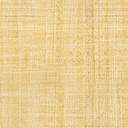 